Avec des gommettesPlacer des gommettes à une place précise.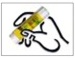 Colle une gommette pour décorer les robes des princesses.Colle un cœur sous chaque princesse.Colle un papillon sous chaque princesse.Avec des gommettesPlacer de grandes gommettes sur de grandes marques et de petites sur de petites marques.Colle une grosse gommette pour cacher les grandes Blanche-Neige et une petite gommette pour cacher les petites Blanche-Neige pour que la méchante reine ne les attrape pas.Colle une grosse gommette pour cacher les grandes Aurore et une petite gommette pour cacher les petites Aurore pour que la sorcière ne les attrape pas.Colle une grosse gommette pour cacher les grandes Jasmine et une petite gommette pour cacher les petites Jasmine pour que Jafar ne les attrape pas.Colle une grosse gommette pour cacher les grandes Ariel et une petite gommette pour cacher les petites Ariel pour qu’Ursula ne les attrape pas.Colle une grosse gommette pour cacher les grandes Cendrillon et une petite gommette pour cacher les petites Cendrillon pour que la méchante belle-mère ne les attrape pas.Colle à côté de chaque princesse le dessin d’elle quand elle était petite.Colle à côté de chaque princesse le dessin d’elle quand elle était petite.Colle à côté de chaque princesse le dessin d’elle quand elle était petite.Colle à côté de chaque princesse le dessin d’elle quand elle était petite.Colle à côté de chaque silhouette le personnage auquel elle appartient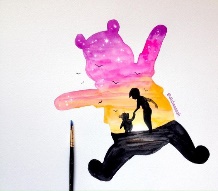 Colle à côté de chaque silhouette le personnage auquel elle appartient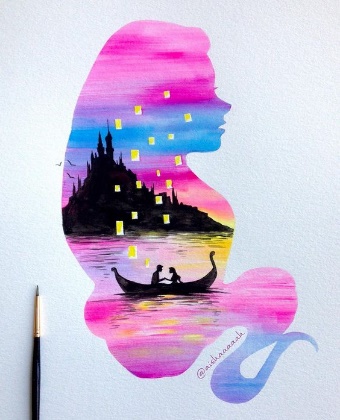 Colle à côté de chaque princesse son compagnon.Avec des gommettesPlacer des gommettes sur des marques en fonction de la couleur, de la forme…Colle les gommettes en respectant le code.Avec des gommettesPlacer des gommettes dans une grille dont les cases sont de plus en plus petites.Colle les images dans la bonne colonne.Colle les images dans la bonne colonne.Colle les images dans la bonne colonne. à imprimer sur feuille autocollante 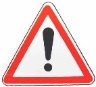 Avec des gommettesPlacer des gommettes sur un trait de crayon.Colle des gommettes pour emmener la princesse voir ses amis en suivant le chemin.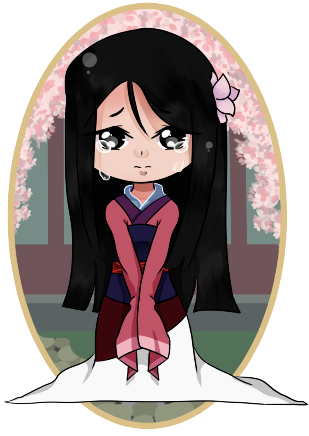 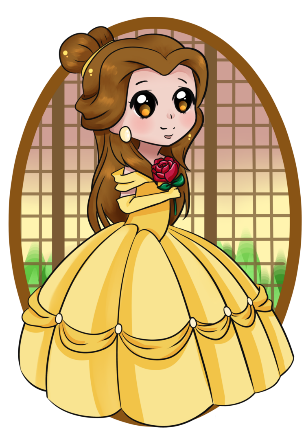 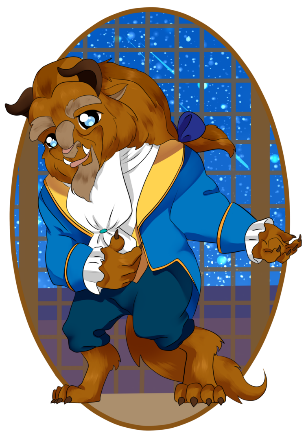 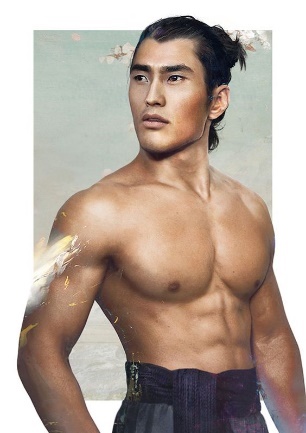 Colle des gommettes pour emmener la princesse voir ses amis en suivant le chemin.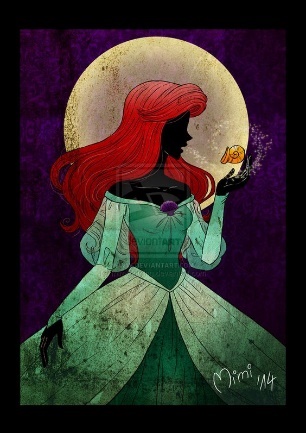 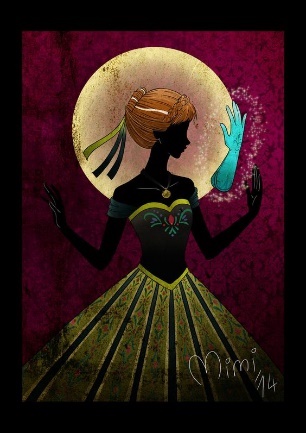 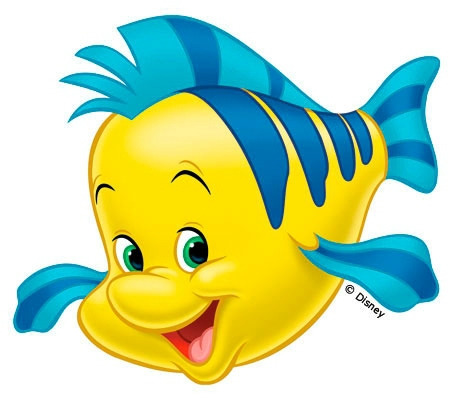 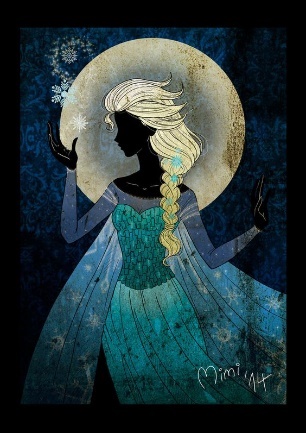 Colle des gommettes pour emmener la princesse voir ses amis en suivant le chemin.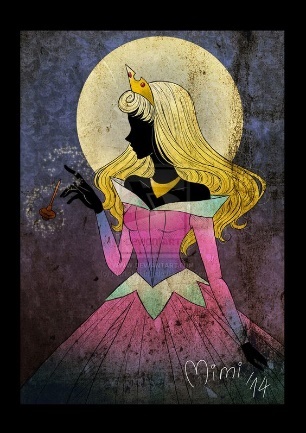 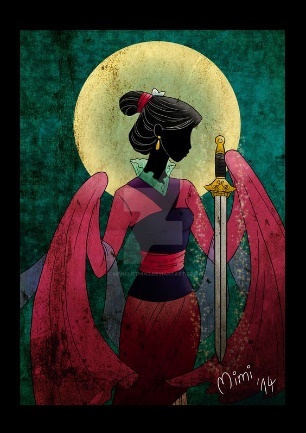 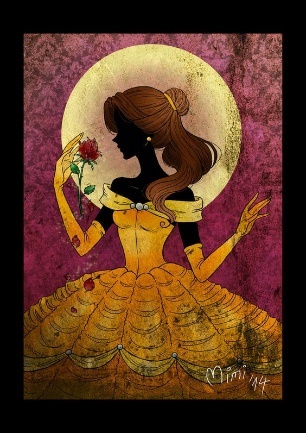 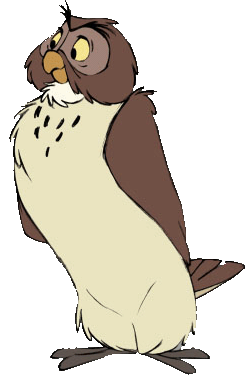 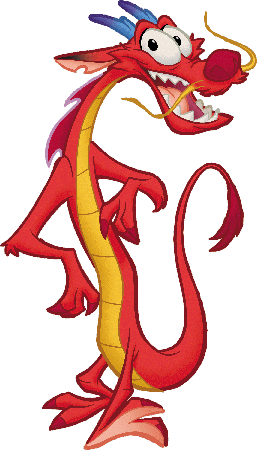 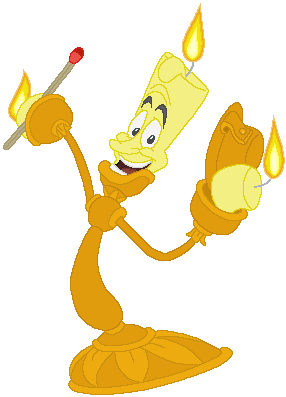 Colle des gommettes pour emmener la princesse voir ses amis en suivant le chemin.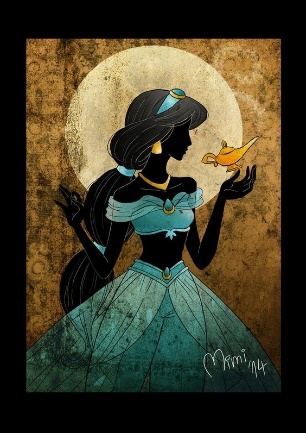 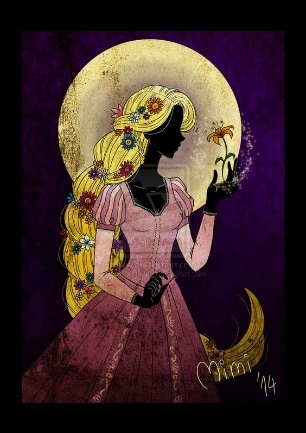 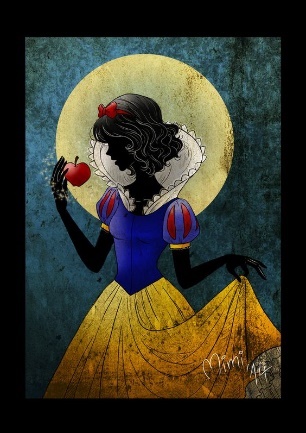 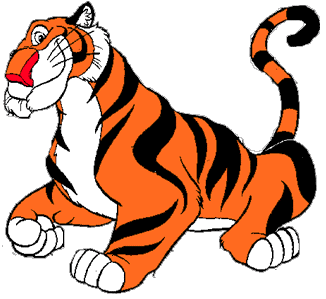 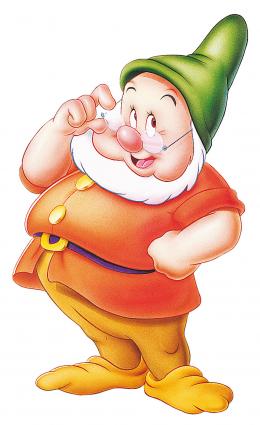 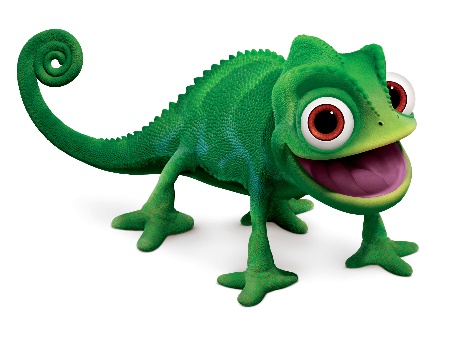 Avec des gommettesPlacer des gommettes entre deux lignes espacées.Placer des gommettes entre deux lignes d’un écart correspondant à la taille de la gommette.Colle des pierres pour aider les princesses à traverser la rivière et rejoindre leurs amis. Attention, si tu sors du chemin elles se feront emporter par le courant !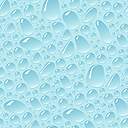 Colle des pierres pour aider les princesses à traverser la rivière et rejoindre leurs amis. Attention, si tu sors du chemin elles se feront emporter par le courant !Colle des pierres pour aider les princesses à traverser la rivière et rejoindre leurs amis. Attention, si tu sors du chemin elles se feront emporter par le courant !Avec des gommettesPlacer une gommette dans une forme identique à peine plus grande.Placer des gommettes en variant l’orientation des formes.Choisis tes couleurs et place des gommettes pour faire un cadre magnifique à ce dessin.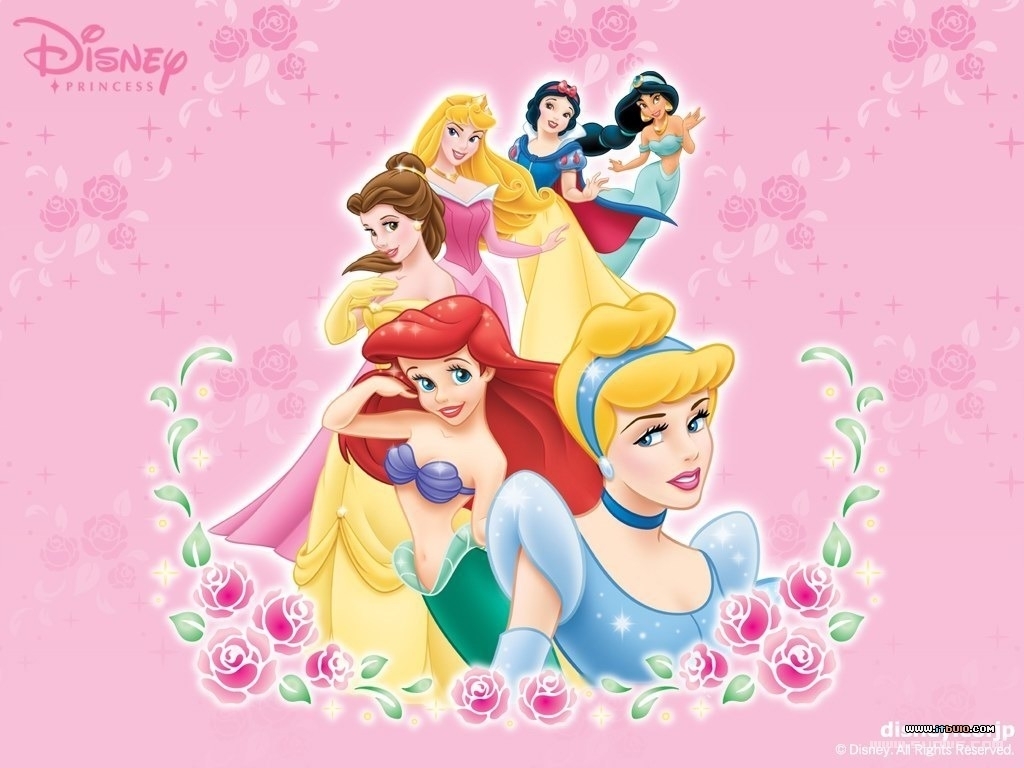 Choisis tes couleurs et place des gommettes pour faire un cadre magnifique à ce dessin.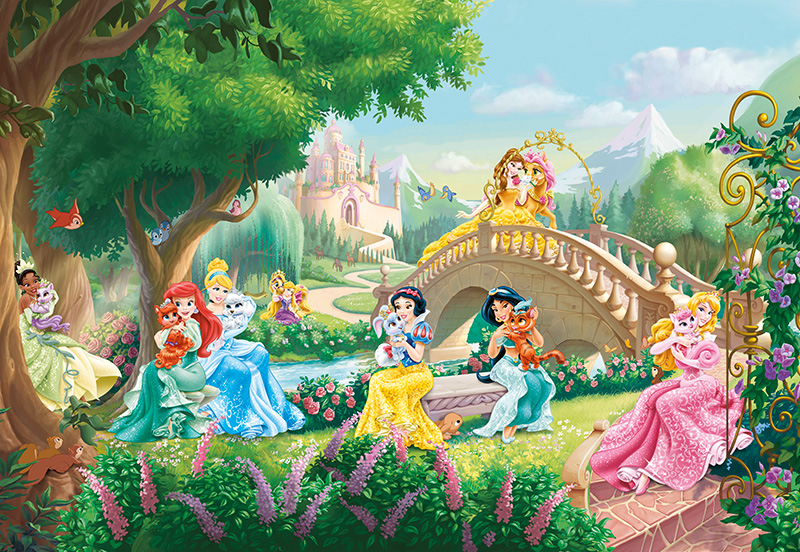 Choisis tes couleurs et place des gommettes pour faire un cadre magnifique à ce dessin.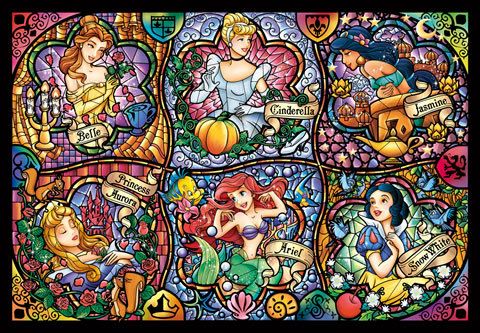 Choisis tes couleurs et place des gommettes pour faire un cadre magnifique à ce dessin.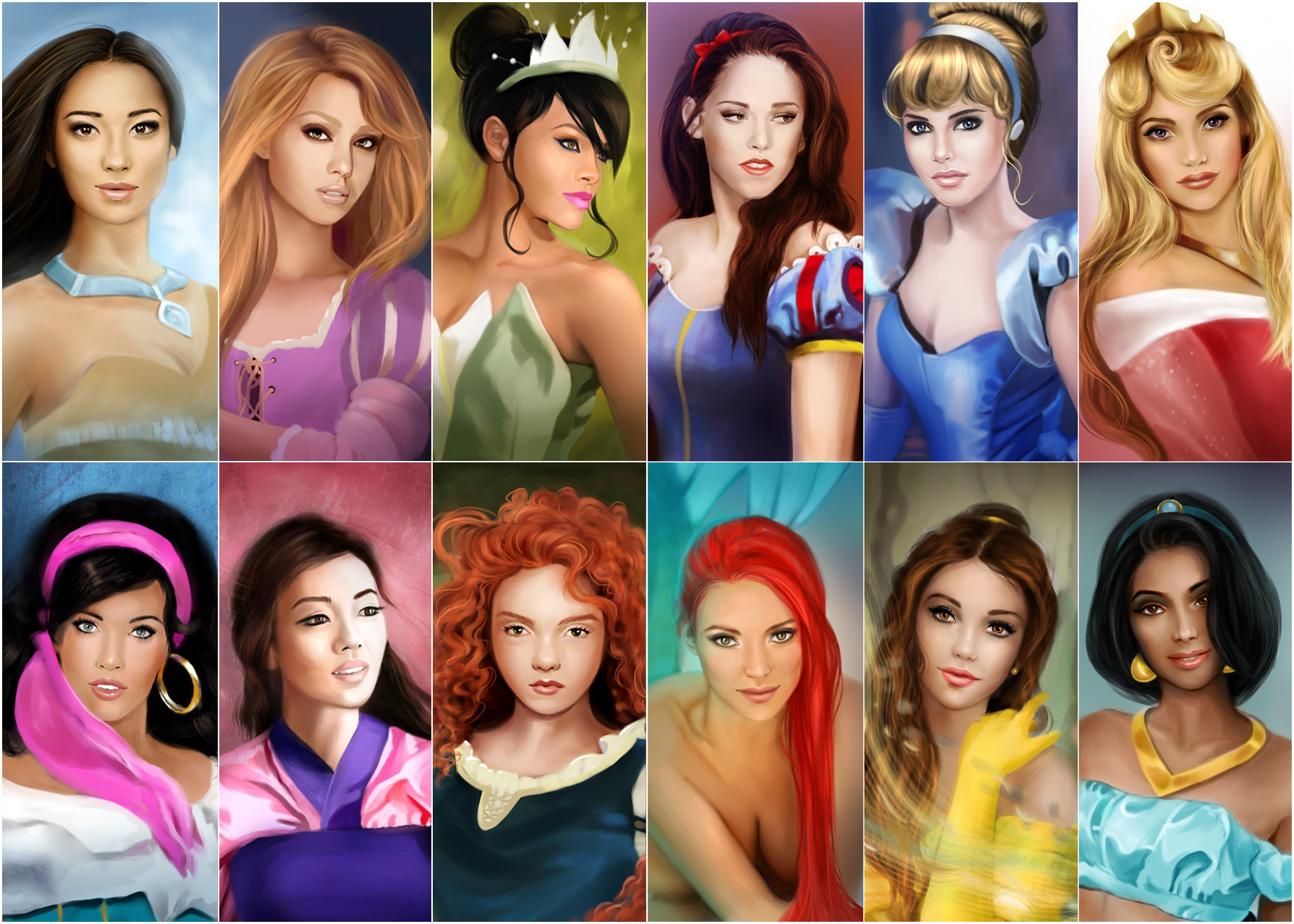 Choisis tes couleurs et place des gommettes pour faire un cadre magnifique à ce dessin.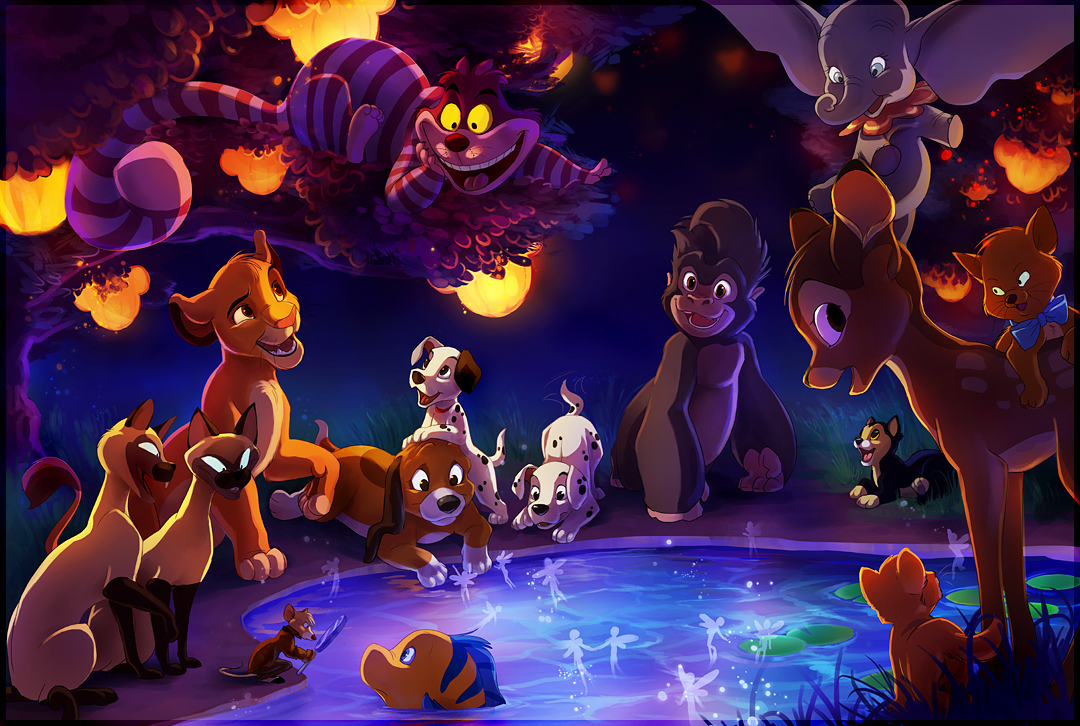 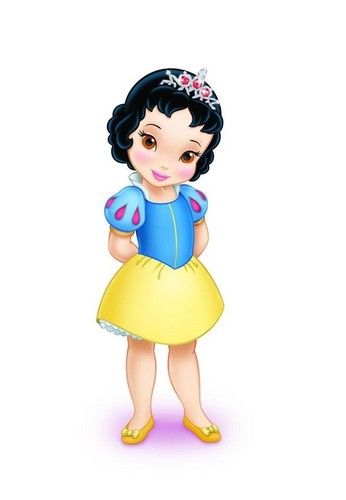 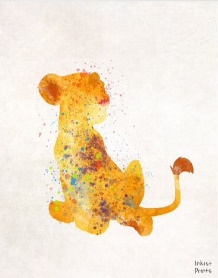 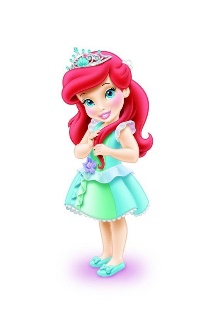 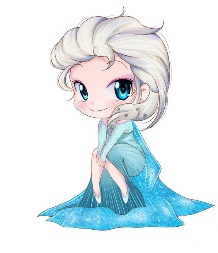 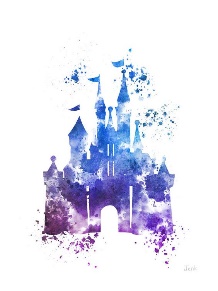 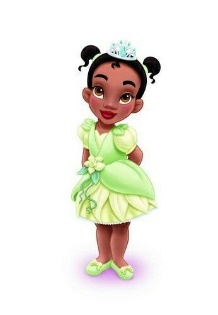 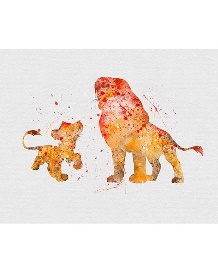 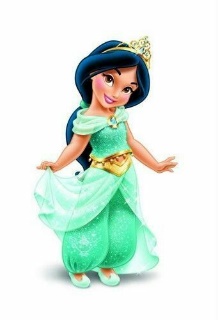 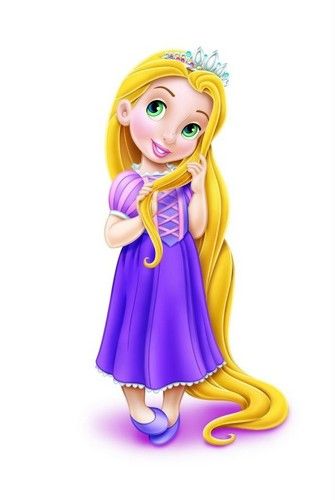 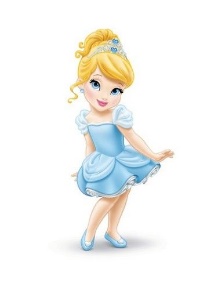 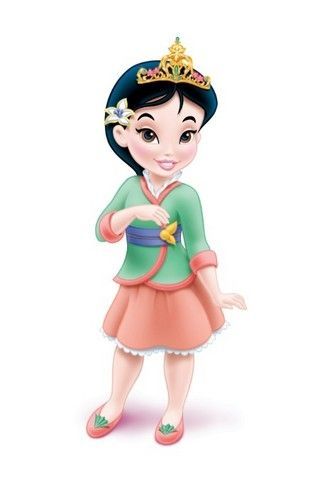 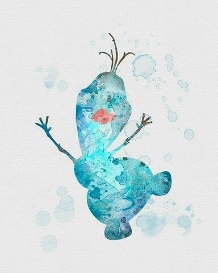 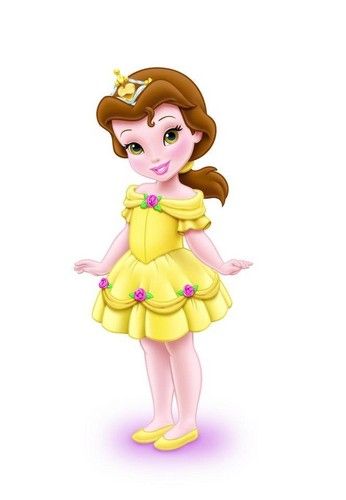 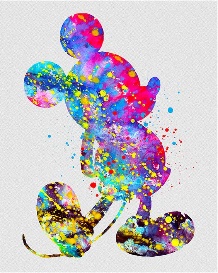 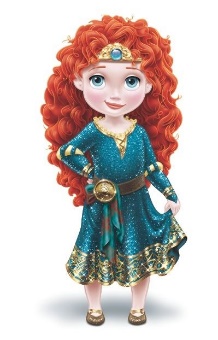 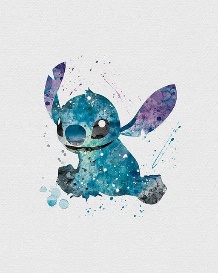 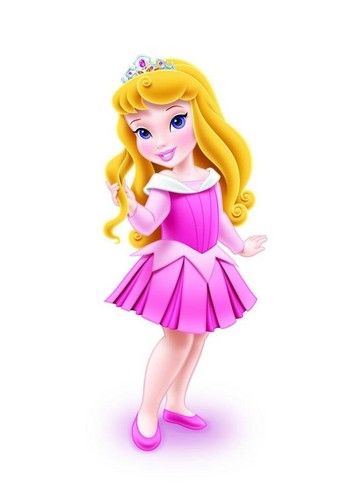 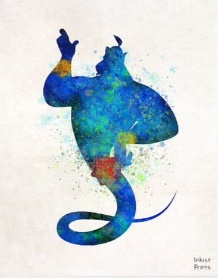 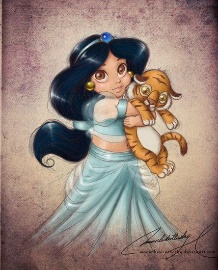 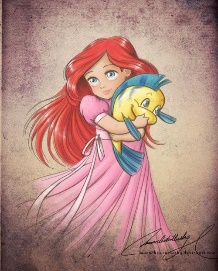 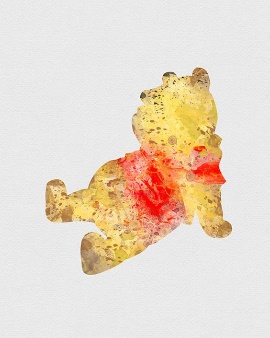 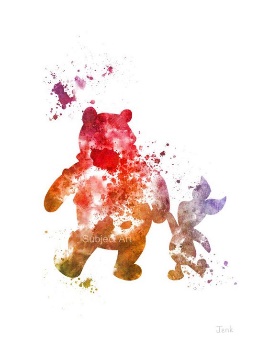 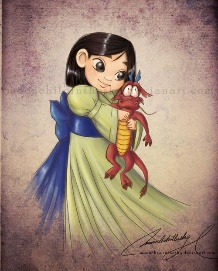 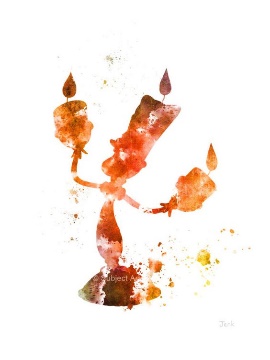 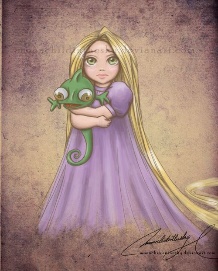 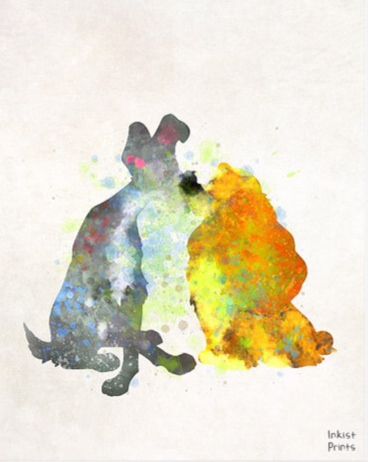 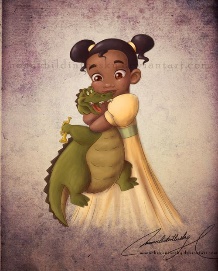 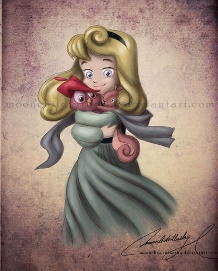 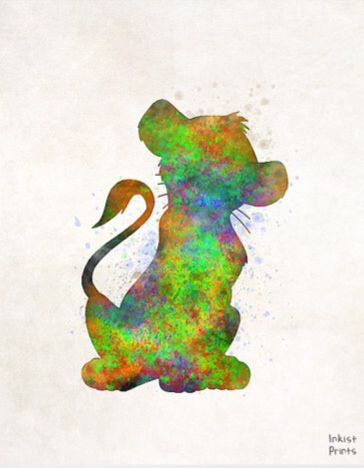 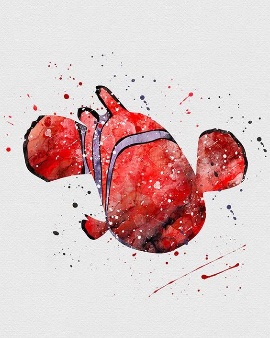 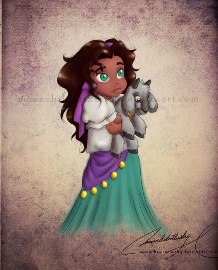 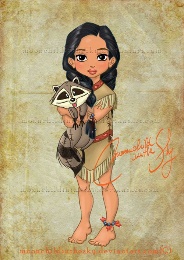 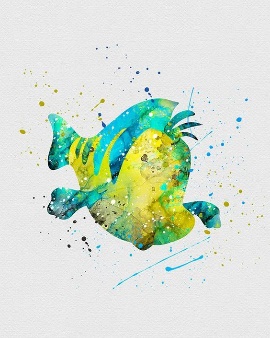 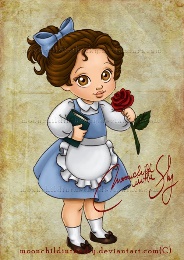 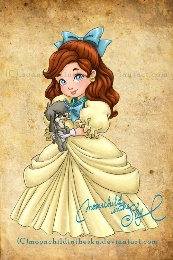 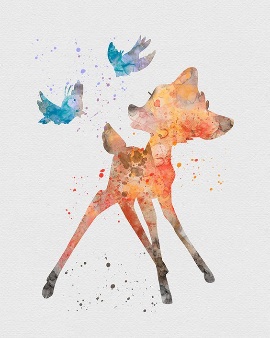 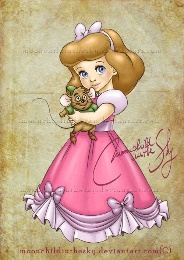 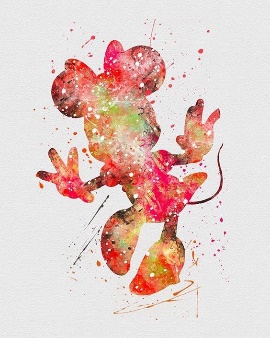 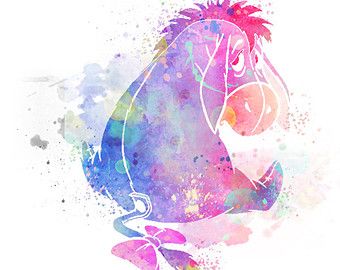 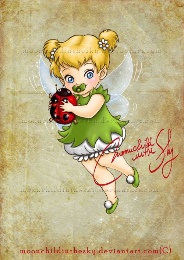 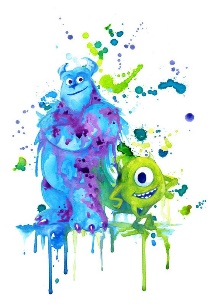 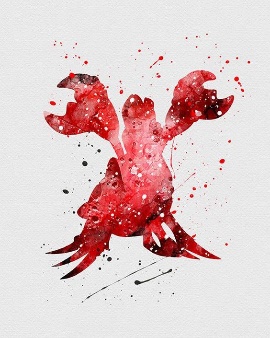 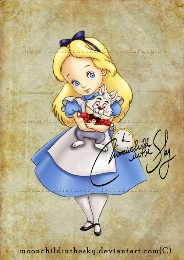 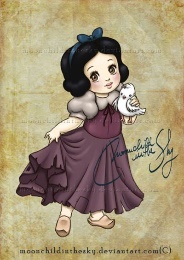 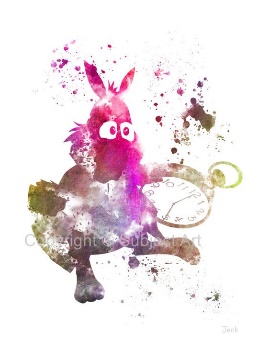 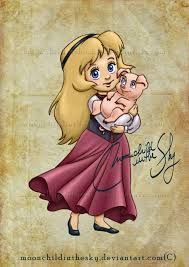 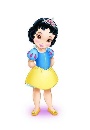 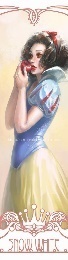 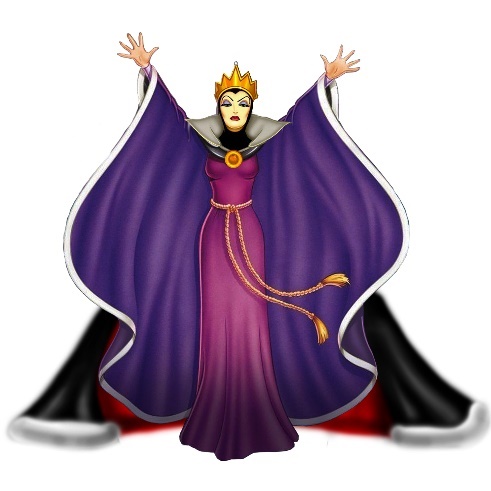 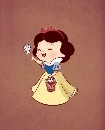 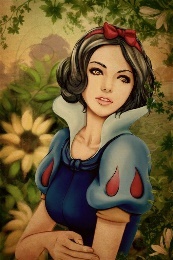 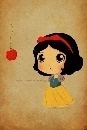 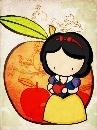 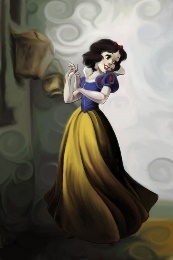 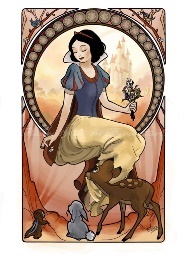 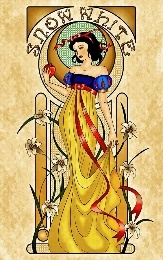 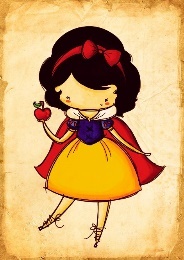 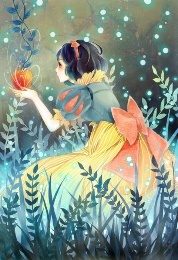 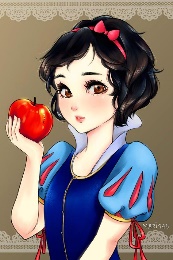 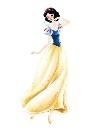 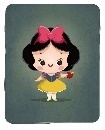 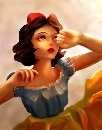 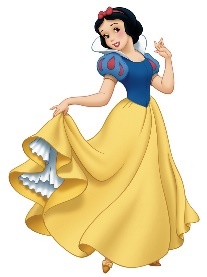 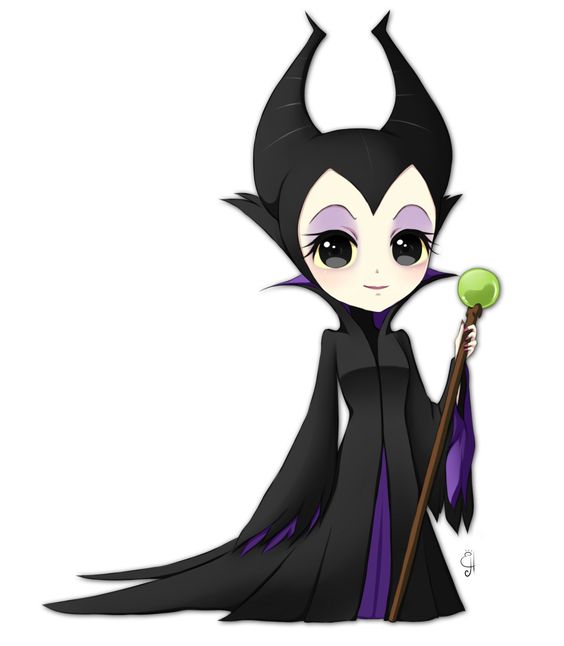 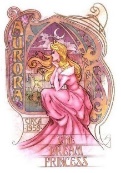 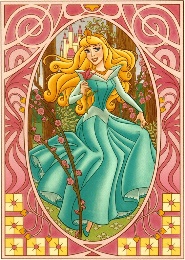 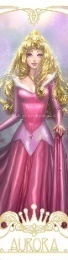 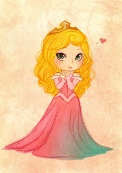 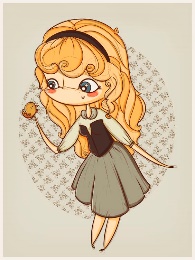 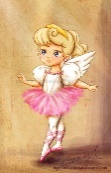 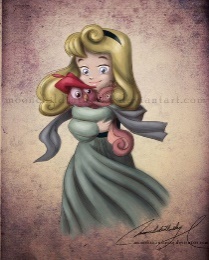 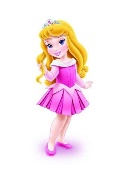 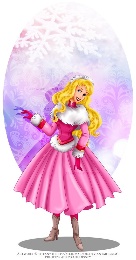 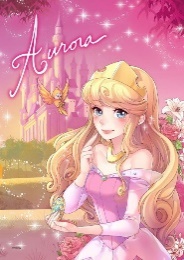 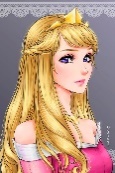 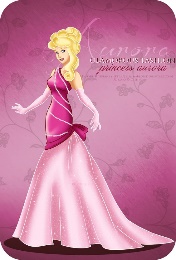 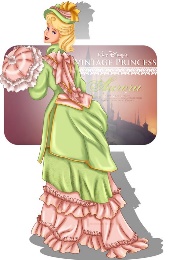 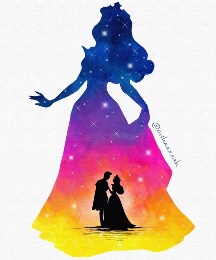 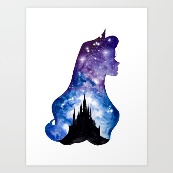 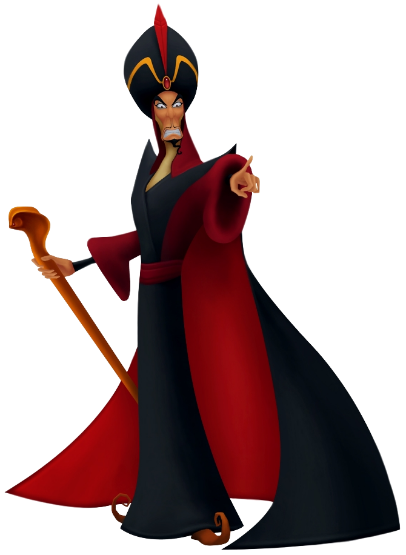 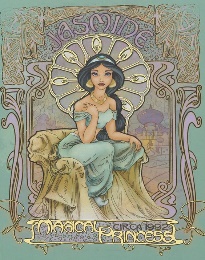 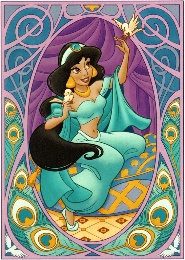 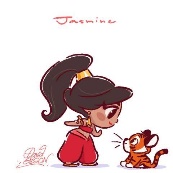 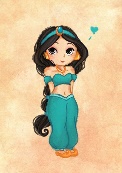 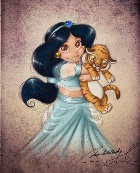 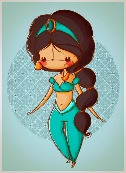 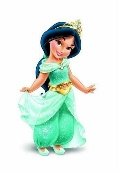 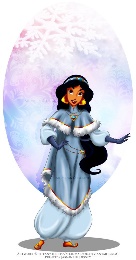 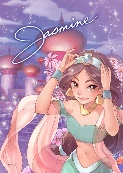 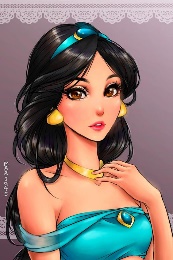 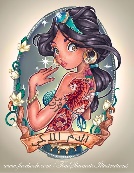 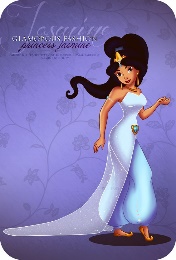 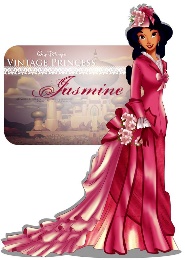 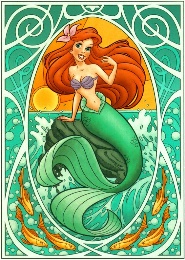 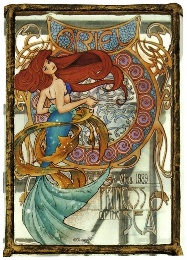 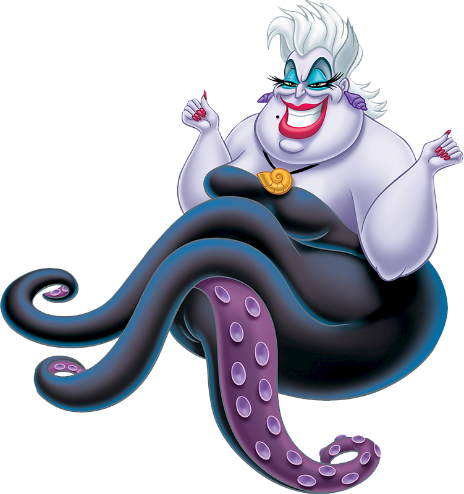 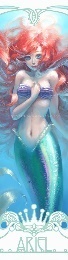 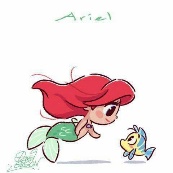 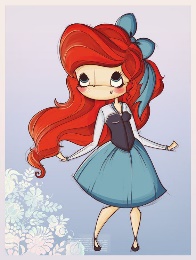 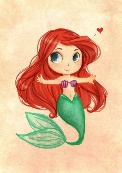 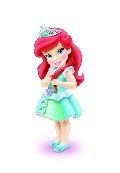 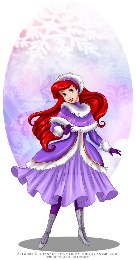 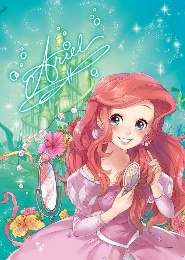 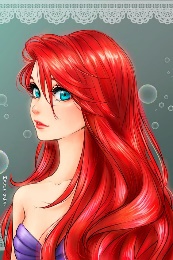 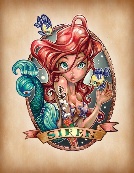 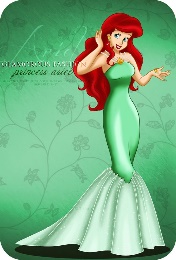 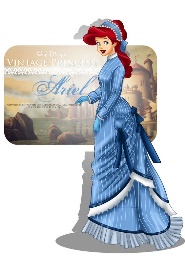 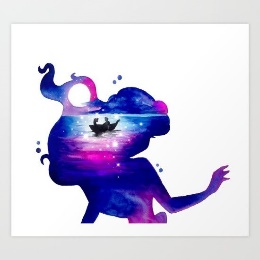 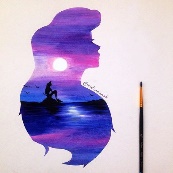 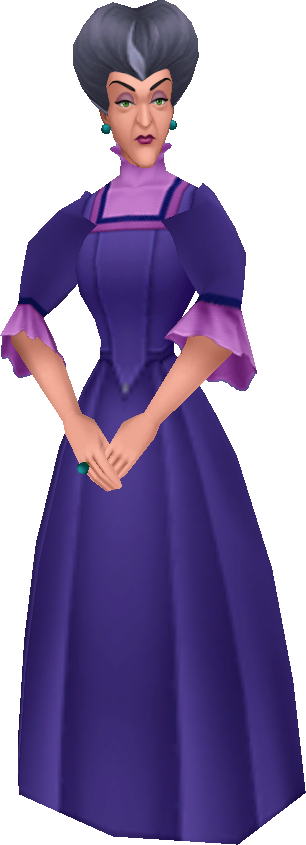 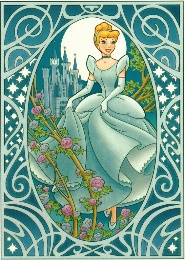 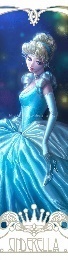 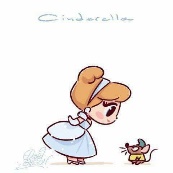 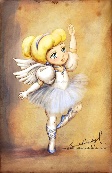 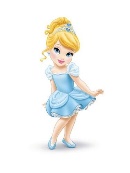 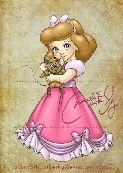 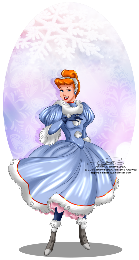 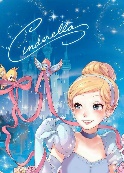 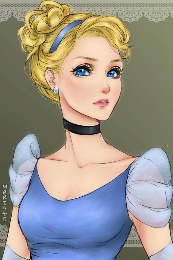 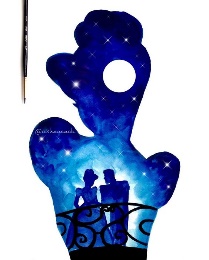 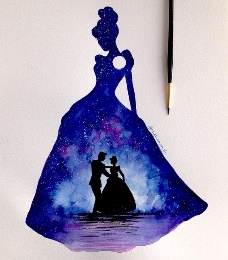 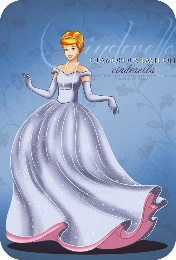 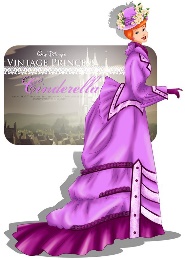 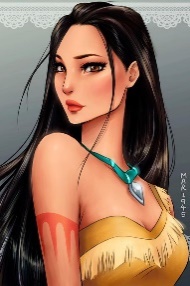 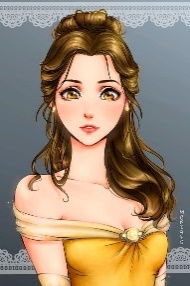 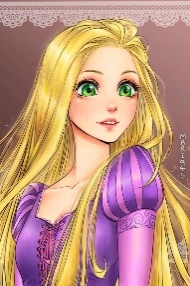 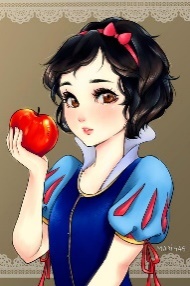 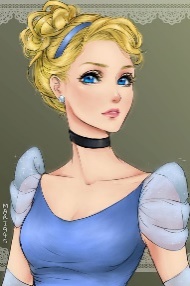 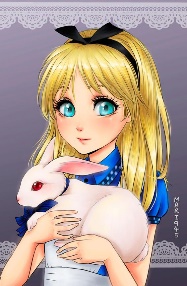 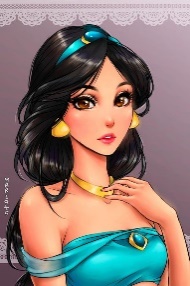 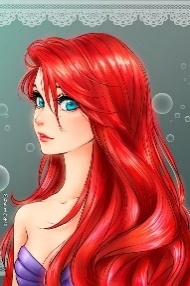 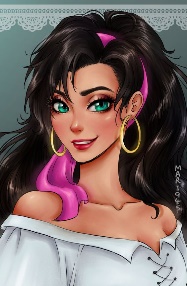 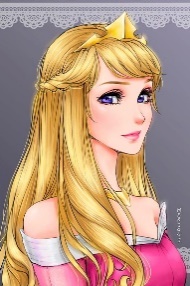 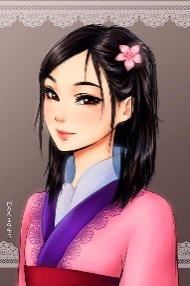 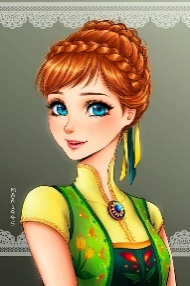 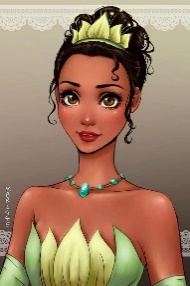 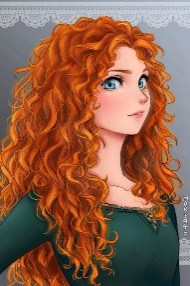 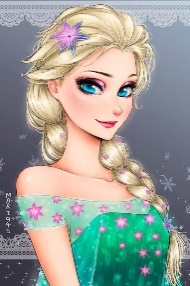 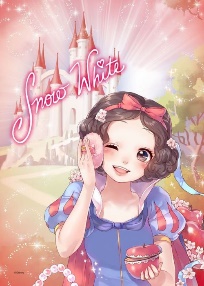 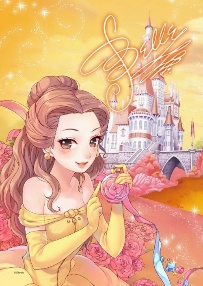 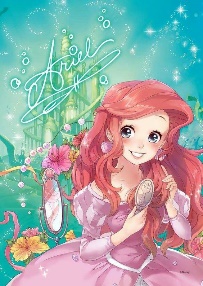 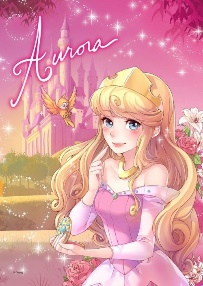 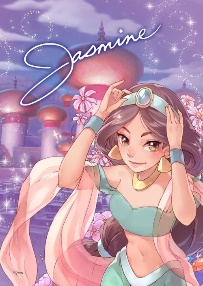 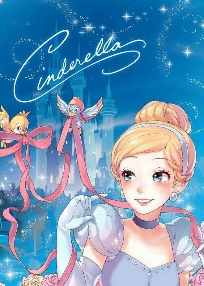 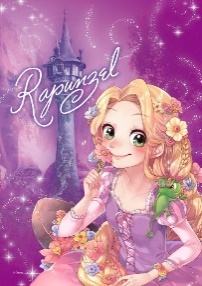 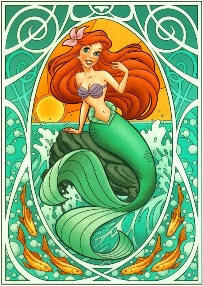 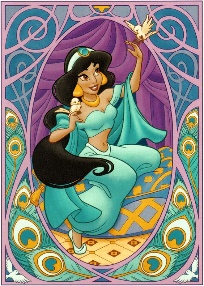 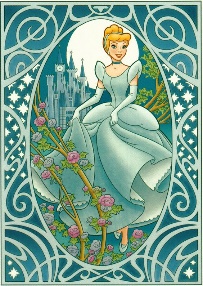 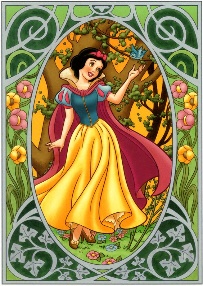 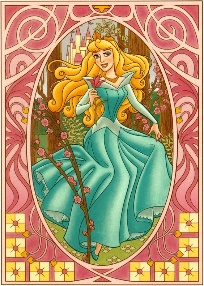 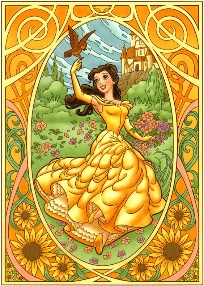 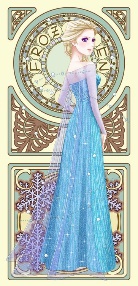 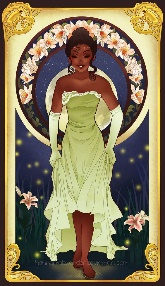 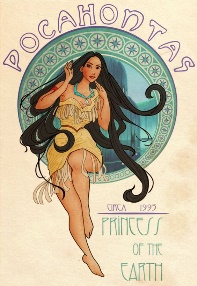 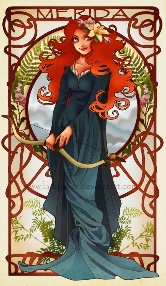 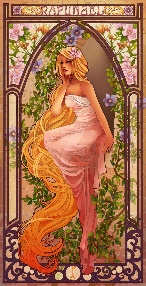 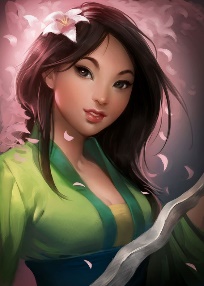 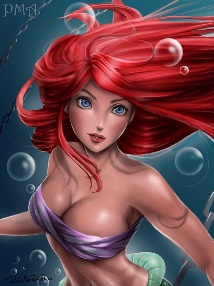 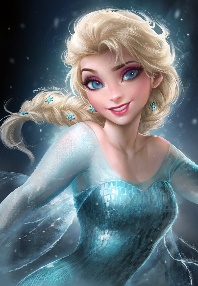 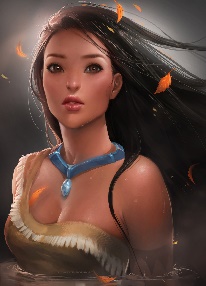 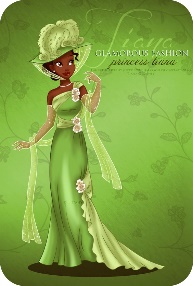 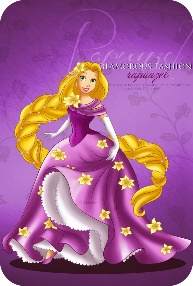 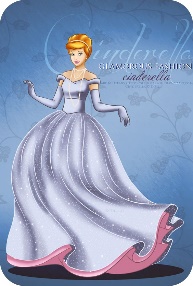 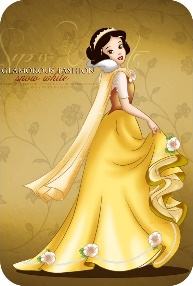 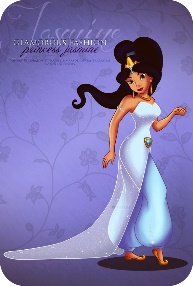 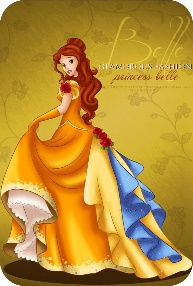 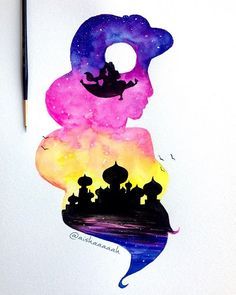 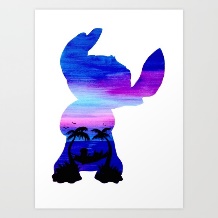 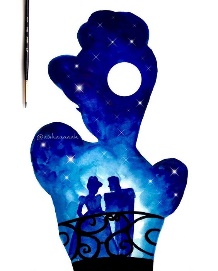 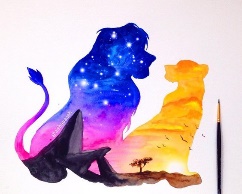 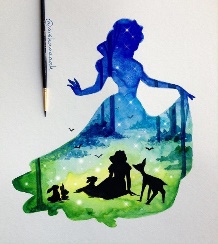 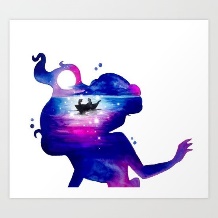 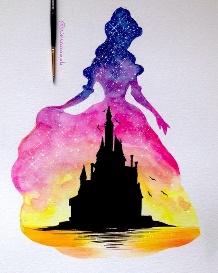 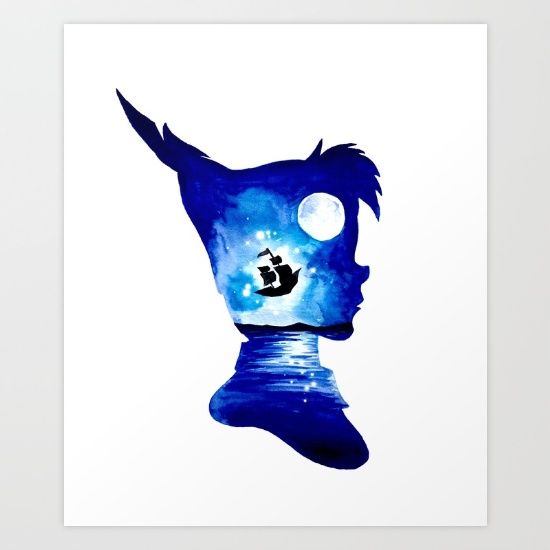 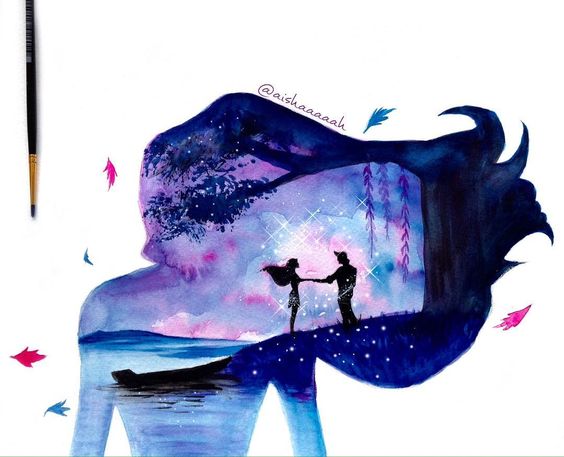 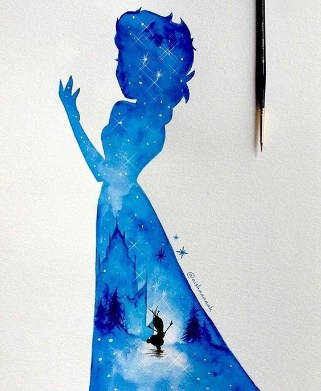 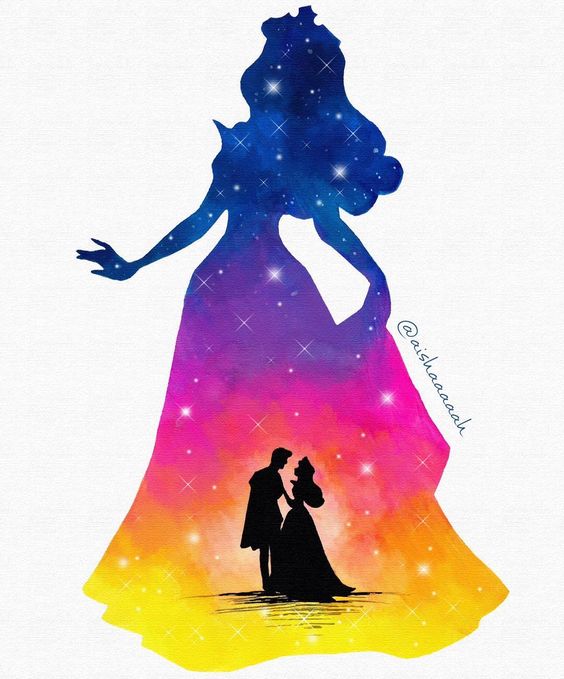 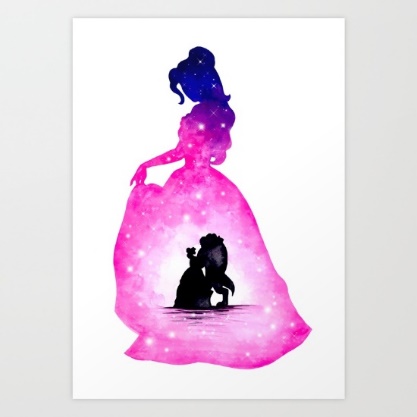 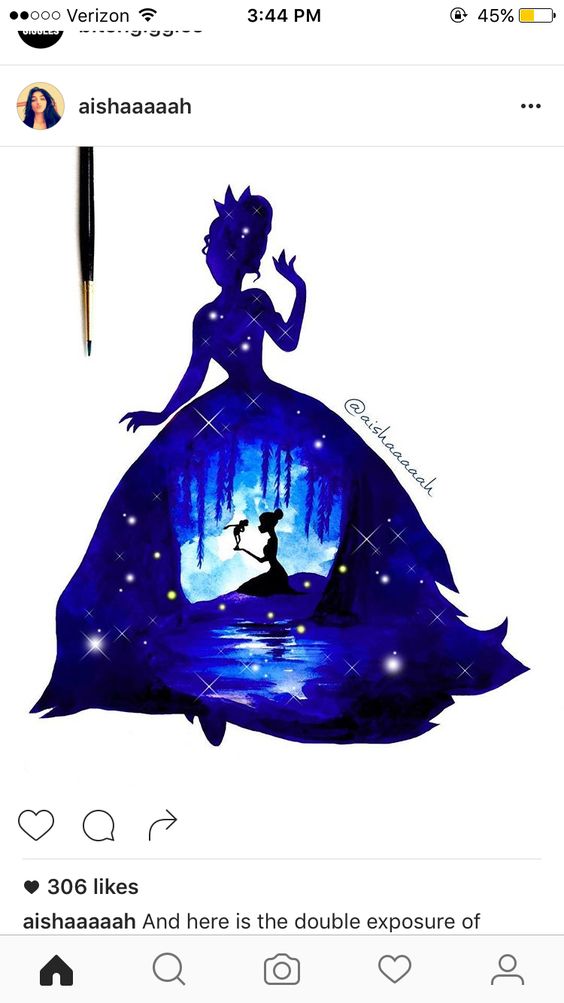 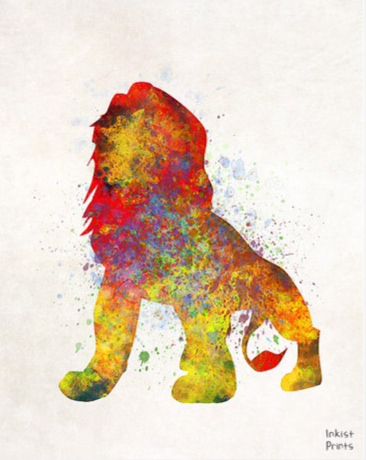 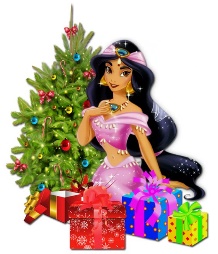 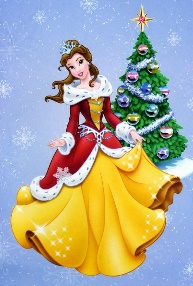 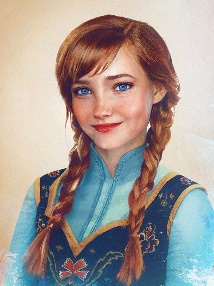 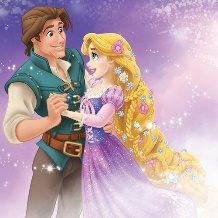 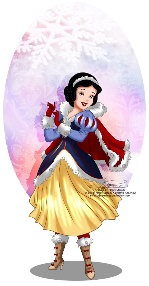 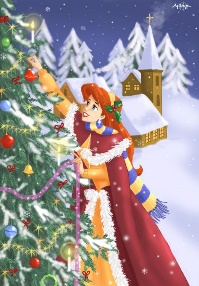 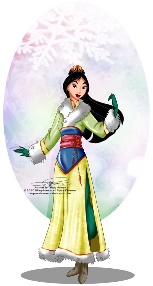 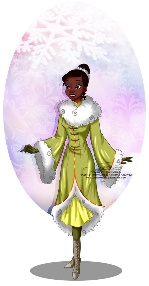 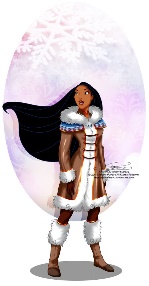 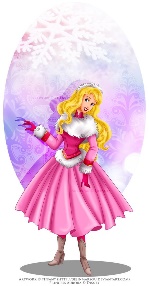 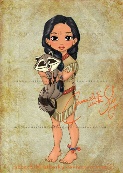 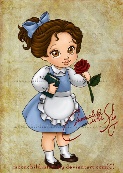 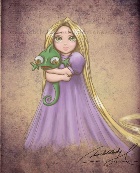 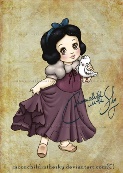 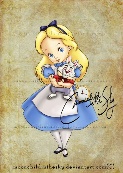 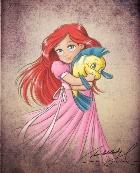 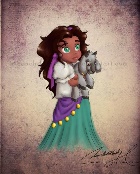 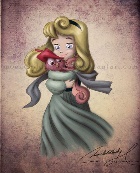 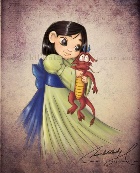 à imprimer sur feuille autocollante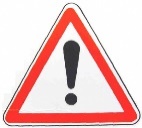 à imprimer sur feuille autocollanteà imprimer sur feuille autocollanteà imprimer sur feuille autocollanteà imprimer sur feuille autocollante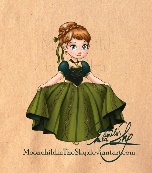 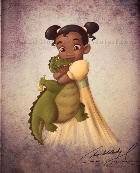 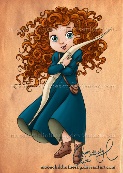 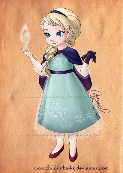 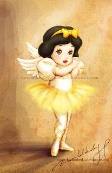 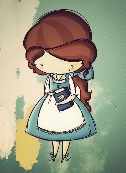 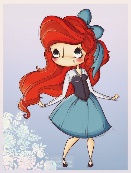 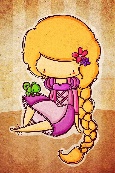 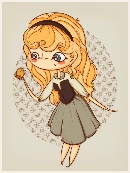 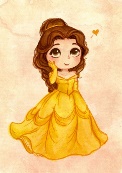 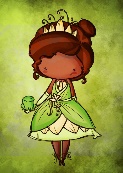 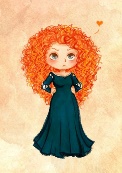 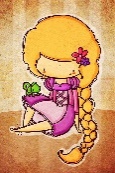 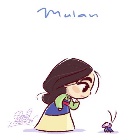 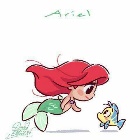 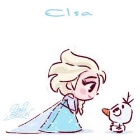 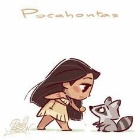 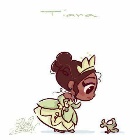 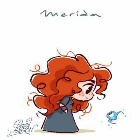 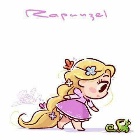 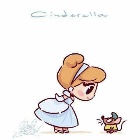 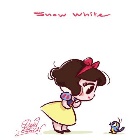 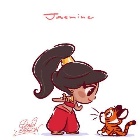 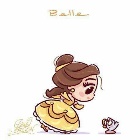 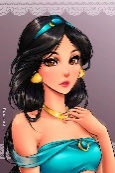 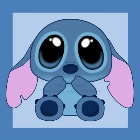 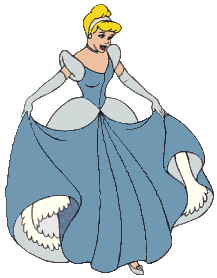 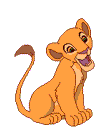 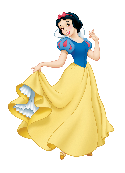 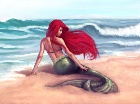 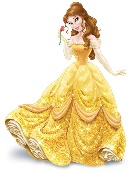 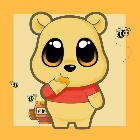 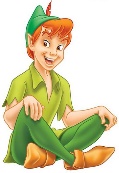 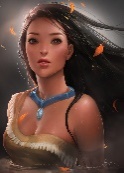 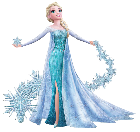 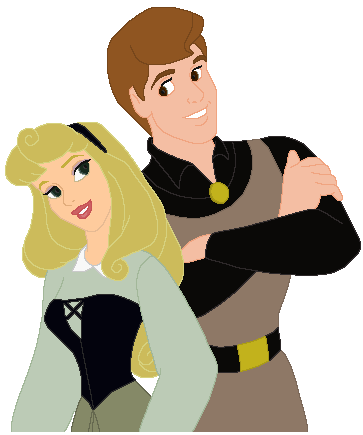 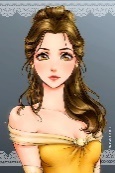 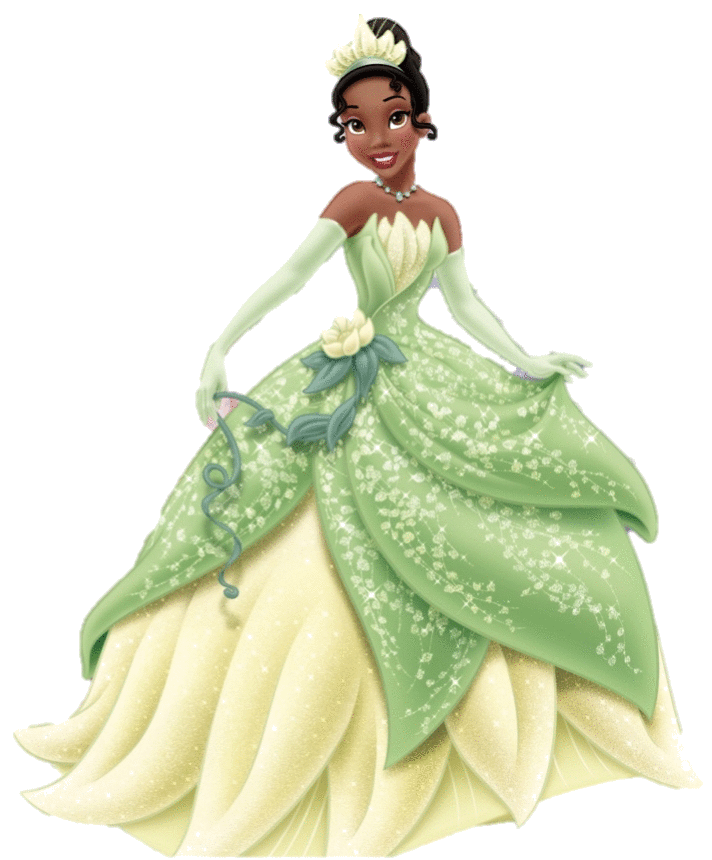 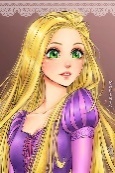 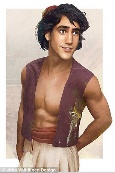 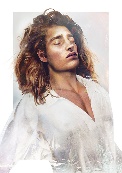 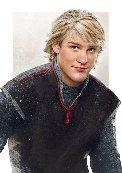 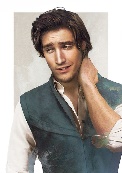 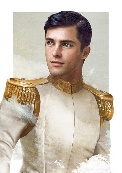 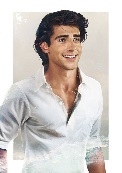 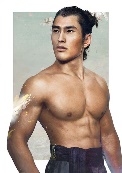 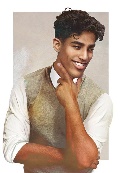 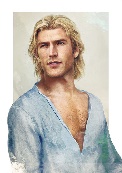 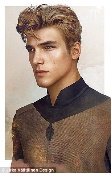 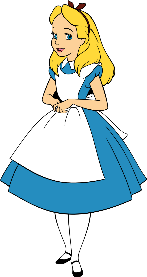 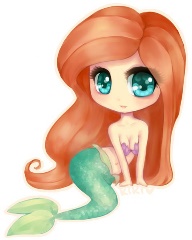 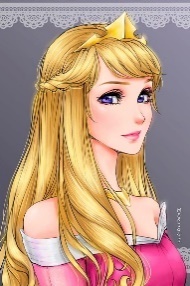 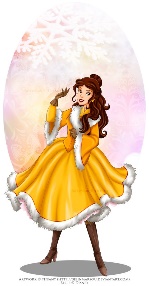 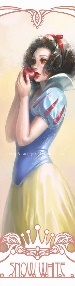 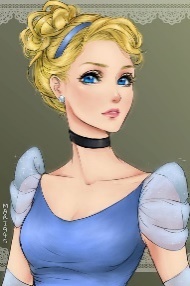 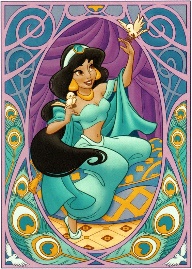 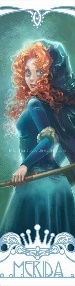 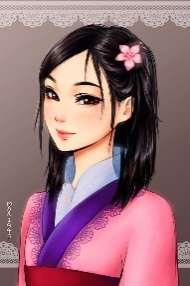 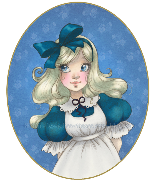 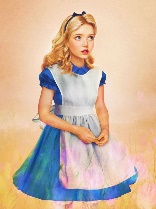 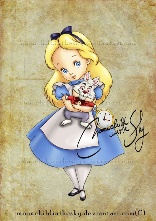 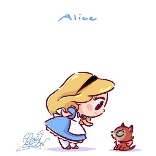 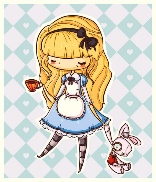 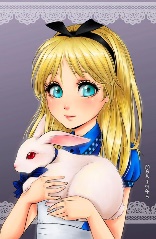 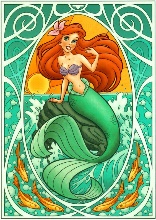 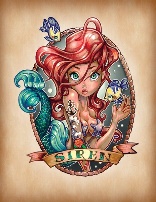 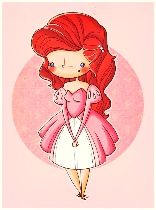 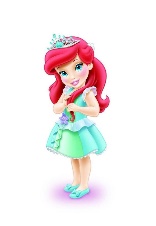 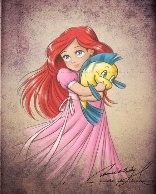 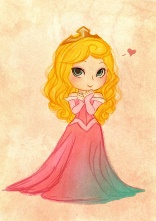 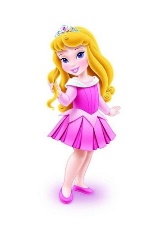 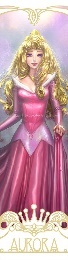 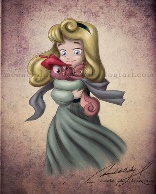 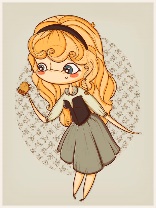 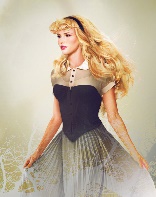 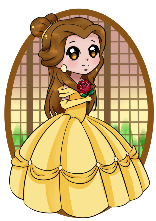 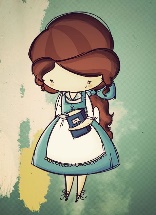 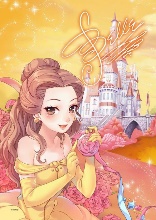 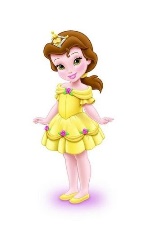 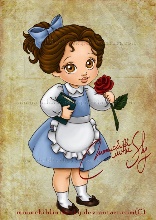 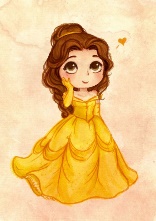 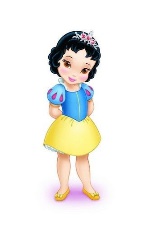 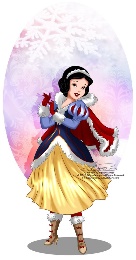 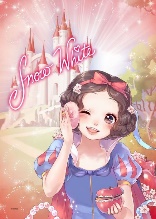 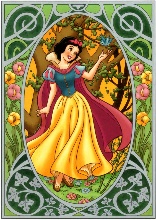 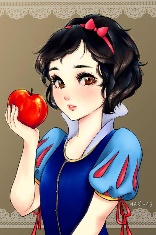 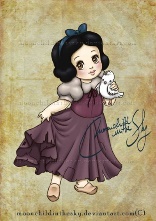 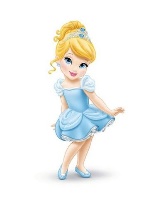 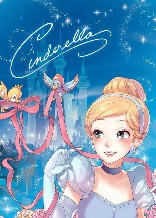 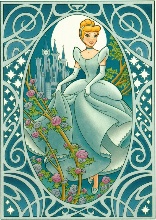 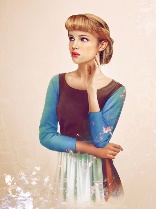 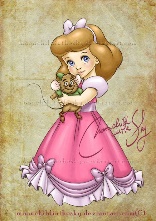 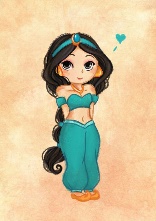 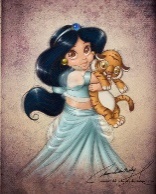 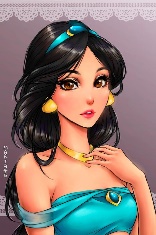 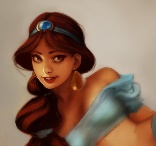 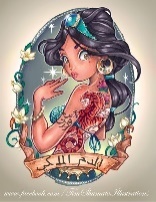 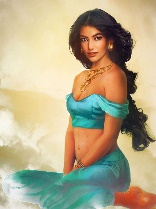 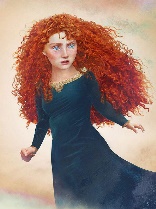 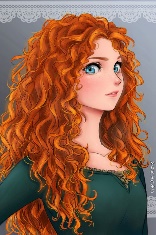 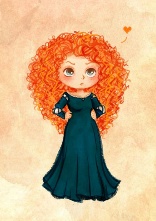 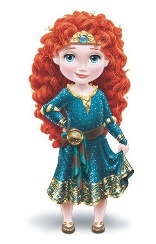 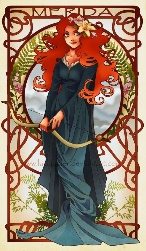 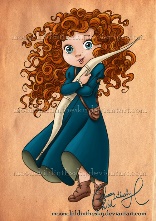 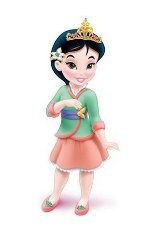 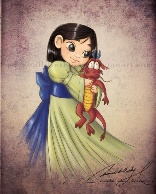 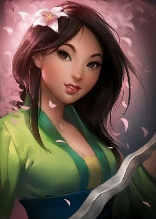 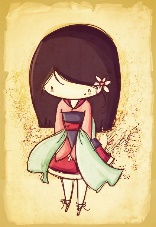 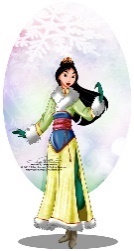 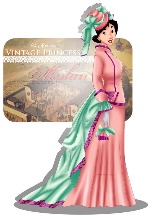 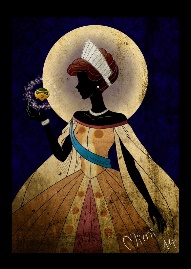 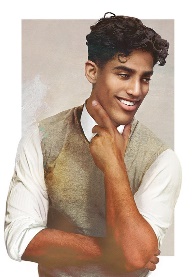 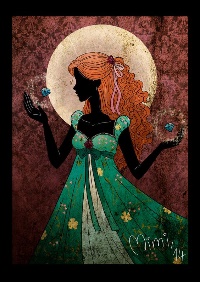 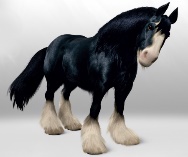 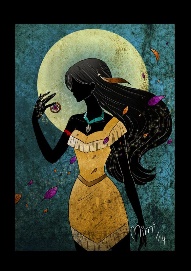 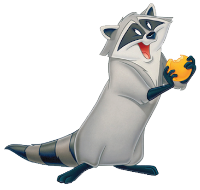 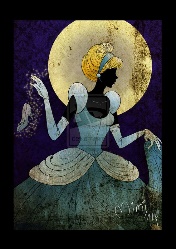 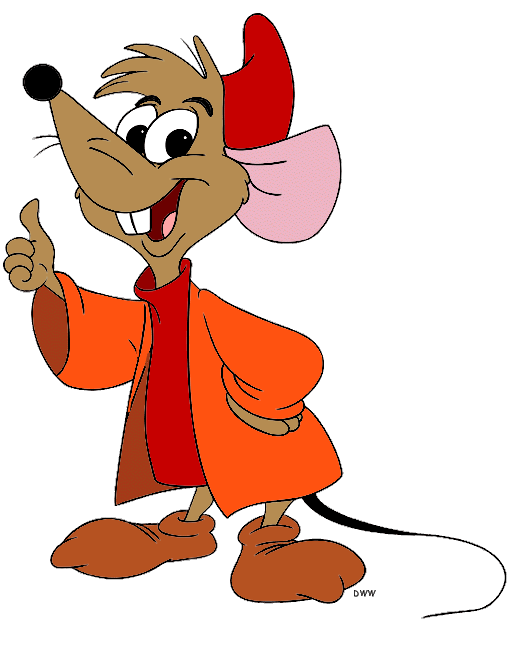 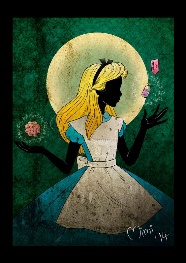 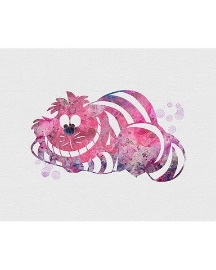 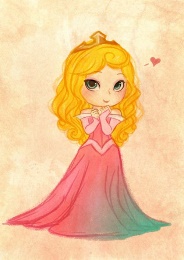 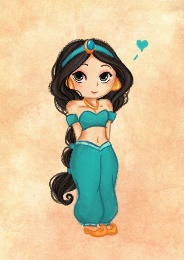 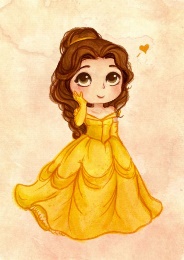 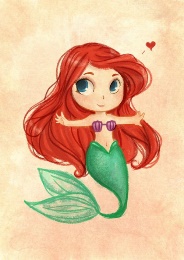 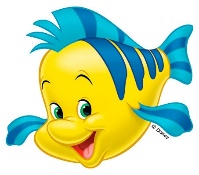 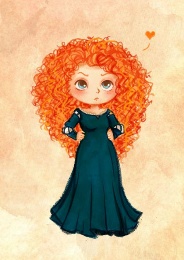 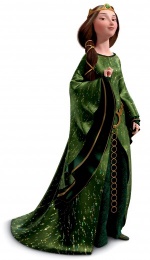 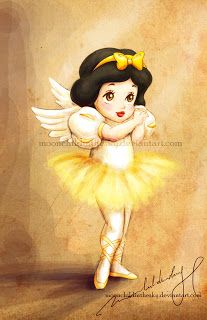 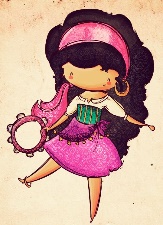 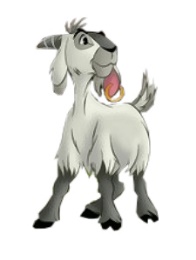 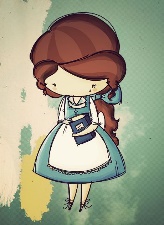 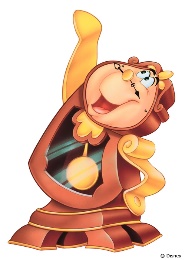 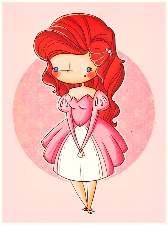 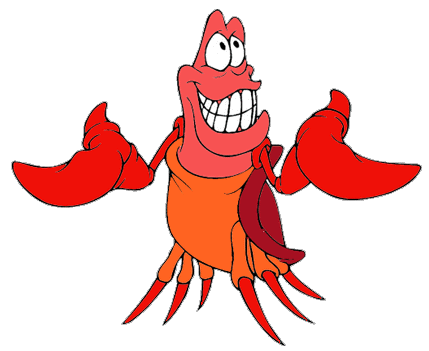 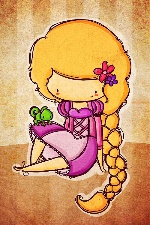 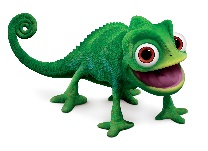 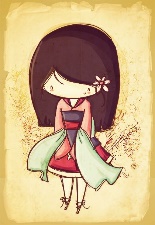 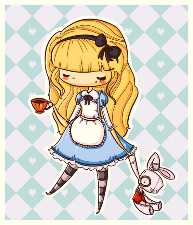 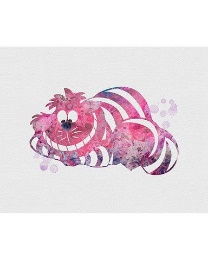 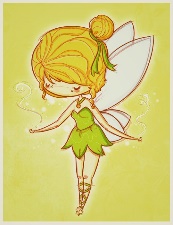 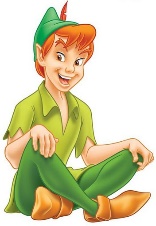 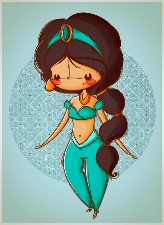 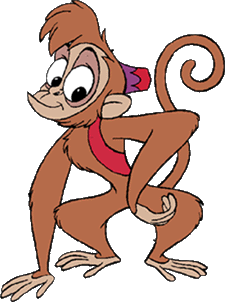 